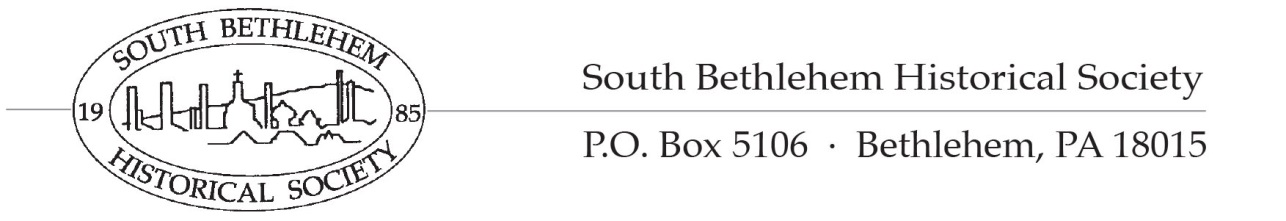 MEMBERSHIP FORM 2018
The South Bethlehem Historical Society Memberships are good for One (1) Year from
January  - December. You will receive our “Southern Exposure” Quarterly Newsletter.
If you are renewing or a new member, please wait until December 2018.NAME: ___________________________________________________________________________ADDRESS: ________________________________________________________________________

_________________________________________________________________________________CITY: __________________________________________  STATE:  ____________  ZIP: ____________
EMAIL: _______________________________________@____________________________________MEMBER TYPE:
	
	Senior - Single $25			Patron - Business $125	Senior - Family $30			Business Friend $300	Student - $20				Business Partner $550	Individual - $40			Benefactor $1,000	Family - $50				Organization $5,000Please make check payable to: South Bethlehem Historical Society
and mail to: 
South Bethlehem Historical Society
P.O. Box 5106
Bethlehem, PA 18015